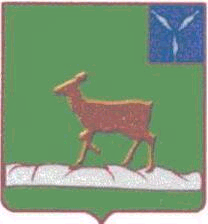 ИВАНТЕЕВСКОЕ РАЙОННОЕ СОБРАНИЕИВАНТЕЕВСКОГО МУНИЦИПАЛЬНОГО РАЙОНАСАРАТОВСКОЙ ОБЛАСТИДевятнадцатое заседание РЕШЕНИЕ №49от 23 ноября 2022 годас. ИвантеевкаОб итогах работы государственного автономного учреждения Саратовской области «Комплексный центр социального обслуживания населения Ивантеевского района» за 2021 годНа основании статьи 19 Устава Ивантеевского муниципального района Ивантеевское районное Собрание РЕШИЛО:1. Принять к сведению информацию директора ГАУСО «Комплексный центр социального обслуживания населения Ивантеевского района» Черниковой И.В.  «Об итогах работы государственного автономного учреждения Саратовской области «Комплексный центр социального обслуживания населения Ивантеевского района» за 2021 года» согласно приложению №1.2. Контроль за выполнением решения возложить на председателя постоянной комиссии по социальной политике, охране здоровья, образованию, культуре, работе с молодёжью О.В. Буховец.Председатель Ивантеевскогорайонного Собрания                                                                    А.М. НелинПриложение №1к решению районного Собранияот 23.11.2022 г. №49«Об итогах работы государственного автономного учреждения Саратовской области «Комплексный центр социального обслуживания населения Ивантеевского района» за 2021 год»Об итогах работы государственного автономного учреждения Саратовской области «Комплексный центр социального обслуживания населения Ивантеевского района» за 2021 годНа территории Ивантеевского района около 3700 человек - пожилые граждане, нуждающиеся в особой заботе и внимании. Каждый второй из них - одинокий  или одиноко проживающий. Более 1000 пожилых и инвалидов ежегодно получают социальные услуги в нашем учреждении, в том числе 396 - на дому. Не буду перегружать Вас цифрами о количестве оказанных услуг, расскажу о направлениях работы в нашем учреждении, напрямую связанных с реализацией национального проекта «Демография» и региональной программы «Старшее поколение».В их реализацию учреждение активно включено с  2019 года. Основной задачей регионального проекта «Старшее поколение» является оказание системной поддержки и повышение качества жизни граждан старшего поколения. Задача эта должна быть решена путем создания системы долговременного ухода и формирования условий продления активного долголетия. И сегодня для решения поставленной задачи, благодаря финансированию в рамках национального проекта «Демография» и региональной программы «Старшее поколение»,  у нас появилось множество новых возможностей.  Так, например, с получением в 2019 году специализированного автобуса мы смогли создать вторую мобильную бригаду. Мобильные бригады обеспечивают доступность социальных услуг, прежде всего, для отдаленных сел. Покупка продуктов питания, товаров первой необходимости, лекарственных средств, помощь  юриста и психолога, просто живое человеческое общение  для престарелых граждан на этих территориях - часто неразрешимая проблема. И мобильная бригада, в состав которой входят специалисты по социальной работе отделения профилактики безнадзорности несовершеннолетних и отделения срочного социального обслуживания, психолог, юрисконсульт способны помочь и помогают, как престарелым гражданам, так и семьям, имеющим на иждивении несовершеннолетних детей. За 2021 год 270 человек из 26 населенных пунктов воспользовались услугами мобильной бригады.Приобретение специализированного транспорта в рамках национального проекта и региональной программы  позволило решить еще одну насущную проблему пожилых людей. Совместно с Ивантеевской районной больницей мы организуем доставку граждан категории 65+  в медицинские учреждения для получения медицинской помощи. За 2021 год спецтранспортом учреждения  было доставлено в медучреждения 304 человека из 13 сел района. На сегодняшний день эта цифра уже составляет 370 человек. План по доставке граждан категории 65+ на 2022 год мы уже выполнили.  Хочу сказать, что его исполнение стало возможным  во многом благодаря новой заведующей поликлиникой Ярынкиной Л.И., с приходом которой  стало возможным качественное взаимодействие между нашими учреждениями.Спецавтомобиль  также используются  для доставки продуктов питания, предметов первой необходимости и лекарственных препаратов, для оказания срочных консультаций в рамках работы «Горячей линии». За время работы «горячей линии» на нее поступило 590 обращений. Большая часть обращений о доставке лекарственных средств. Есть обращения и по доставке продуктов.  Среди новых форм работы с населением следует отметить такие технологии,  как «стационар на дому» и  «детский сад для пожилых». Стационарозамещающие технологии помогают продлить жизнь пожилого человека в привычных условиях, обеспечив надлежащее социальное и медицинское обслуживание на дому. За 2021 год участниками технологии «стационар на дому» стали 20 человек, «детский сад для пожилых людей» - 10 человек. Комплексная работа медицинских и социальных работников позволила им избежать помещения в дом-интернат.  За последние несколько лет значительно возросла нуждаемость населения в полустационарной форме социального обслуживания. Учреждение стало  центром притяжения  людей, оказавшихся в трудной жизненной ситуации. За 2021 год услуги в полустационарной форме, в том числе услуги неотложного характера, получили 764 человека. Полустационарная форма социального обслуживания включает в себя все, что может  сделать жизнь человека активной. В настоящее время в  КЦСОН осуществляются такие услуги, как обучение качественному  уходу за тяжело больными родственниками, освоение компьютерной и финансовой грамоты, помощь психолога и юриста, коммуникативные услуги.  Школа здоровья, школа компьютерной и финансовой грамотности, университет третьего возраста - вот неполный перечень технологий, использующихся в полустационарной форме. А еще занятия спортом: от скандинавской ходьбы до волейбольных турниров. И творчество. Причем творчество у получателей услуг очень разноплановое: вязание, кулинария, социальный туризм, танцы. Особо хочется отметить такую полустационарную технологию социального обслуживания, как  Школа восстановления «Шаг за шагом». Технология позволяет полностью или частично восстановить функции, утраченные в результате перенесенного инсульта или других причин.Школа восстановления  полностью оснащена необходимым реабилитационным оборудованием в 2020 году.В апреле 2021 года мы  закупили все необходимое для работы  сенсорной комнаты и  модуля учебной кухни.  На сегодняшний день комната психологической разгрузки и модуль «Учебная кухня» для занятий маломобильных граждан по восстановлению бытовых навыков уже работают. В 2022 приобретено оборудование для занятий творчеством в мастерскую «Доброцентр».До конца 2024 года в рамках национального проекта «Демография» мы планируем пополнить пункт проката технических средств реабилитации, оснастить Пункт проката физкультурным оборудованием. Хочется сказать о  «серебряных» волонтерах. «Серебряные» волонтеры, конечно же, помогают в бытовых проблемах, и что очень важно восполняют дефицит общения. Это самые надежные помощники в работе с детьми. Они те самые бабушки, которые присмотрят, научат, пожалеют, свяжут пушистые варежки - всегда найдут время для ребят.Несовершеннолетними в нашем учреждении занимается отделение профилактики безнадзорности несовершеннолетних. Для ребят, получающих социальные услуги, работают психолог, специалист по работе с семьей и специалист по социальной работе. Категории получателей социальных услуг в этом отделении: малообеспеченные семьи с детьми, семьи, находящиеся в социально опасном положении, семьи с детьми-инвалидами и семьи с детьми, оставшимися без попечения родителей. Кроме социальных услуг мы стараемся организовать досуг для несовершеннолетних. Всего за 2021 год социальные услуги в отделении получило 877 человек.Конечно, как и в каждой структуре, у нас есть проблемы. В частности с кадровым и материальным  обеспечением. Но мы их решаем. Сотрудников обучаем за счет учреждения. А в плане материально-технического обеспечения стараемся участвовать в грантовых конкурсах. Так в текущем году благодаря участию в грантовом конкурсе проектов по развитию эффективных практик социально-психологической поддержки несовершеннолетних матерей, нуждающихся в помощи и поддержке государства на базе учреждения  создана демонстрационная комната для обучения несовершеннолетних мам навыкам ухода за новорожденными, готовится открытие мини-фотостудии для создания фотоальбомов «Моя беременность» и «Я и мой малыш», а так же  пункт проката бытовых детских принадлежностей.  Традиционно оказываются социальные услуги пожилым гражданам и инвалидам на дому. Это такие услуги, как доставка продуктов питания и товаров первой необходимости, доставка лекарственных средств, уборка жилых помещений, коммуникативные услуги. Социальные услуги на дому получают 369 человек. Это плановый показатель, он не меняется. Председатель Ивантеевскогорайонного Собрания                                                                    А.М. Нелин